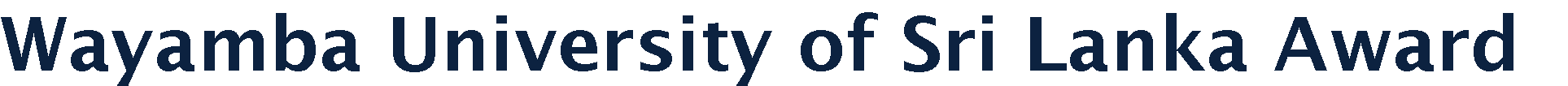 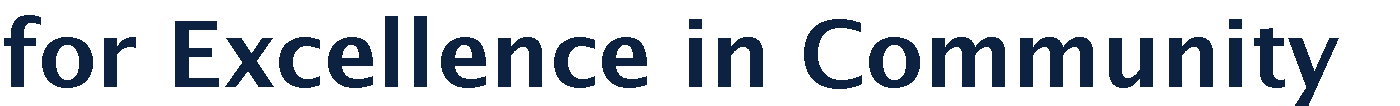 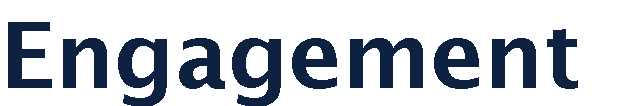 NOMINATION FORM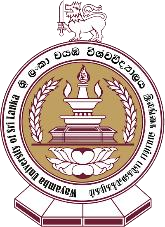 Individual Nominee Details:Team Details (Not required for individual award nominations):Description of the achievement (up to two A4 pages) - Annex additional pagesWayamba University of Sri Lanka Award for Excellence in Community Engagement 2023A brief summary of the achievement that can be used as the awards citation if the nomination is successful (max 100 words):Wayamba University of Sri Lanka Award for Excellence in Community Engagement 2023Primary Nominator:Signature DateWayamba University of Sri Lanka Award for Excellence in Community Engagement 2023Secondary Nominator:Please note: one nominator must be outside of the nominee’s own unit, school or centre or may be external to the University.Signature DateWayamba University of Sri Lanka Award for Excellence in Community Engagement 2023Please annex the following documents:Two (2) supporting letters – one each from external stakeholder and internal stakeholders (staff or student) not exceeding two A4 pages highlighting the importance, mutual benefits and impact of the engagement.A curriculum vitae of applicant/nominee.Evidence for the achievement.3Wayamba University of Sri Lanka Award for Excellence in Community Engagement 2023Full name:Position:Faculty/Center:Department/Unit:Contact number:Email:Full namePositionDepartment/UnitFacultyContact numberEmailName:Position:Faculty/Centre:Department/Unit:Contact number:Email:Name:Position:Faculty/Centre:Department/Unit:Contact number:Email: